NÁRODNÁ RADA SLOVENSKEJ REPUBLIKYIII. volebné obdobieČíslo: 1187/2005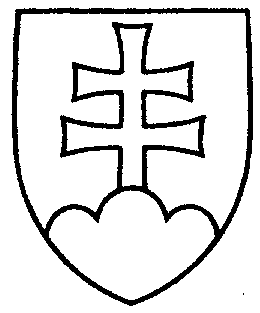 1807UZNESENIENÁRODNEJ RADY SLOVENSKEJ REPUBLIKYz 22. septembra 2005k návrhu skupiny poslancov Národnej rady Slovenskej republiky na vydanie zákona, ktorým sa dopĺňa zákon č. 618/2003 Z. z. o autorskom práve a právach súvisiacich s autorským právom (autorský zákon) - tlač 1268 – prvé čítanie	Národná rada Slovenskej republikyr o z h o d l a,  ž e        prerokuje uvedený návrh zákona v druhom čítaní;p r i d e ľ u j etento návrh zákona na prerokovanieÚstavnoprávnemu výboru Národnej rady Slovenskej republikyVýboru Národnej rady Slovenskej republiky pre hospodárstvo, privatizáciu
a podnikanie aVýboru Národnej rady Slovenskej republiky pre vzdelanie, vedu, šport
a mládež, kultúru a médiá;u r č u j eako gestorský Výbor Národnej rady Slovenskej republiky pre vzdelanie, vedu, šport a mládež, kultúru a médiá na jeho prerokovanie v druhom čítaní vo výboroch do 30 dní a v gestorskom výbore do 31 dní od jeho prerokovania v prvom čítaní na schôdzi Národnej rady Slovenskej republiky.                                                                 Pavol   H r u š o v s k ý   v. r. predsedaNárodnej rady Slovenskej republikyOverovatelia:Zoltán  H o r v á t h   v. r.Igor  F e d e r i č   v. r.